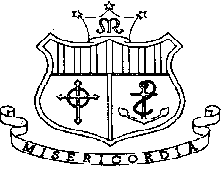 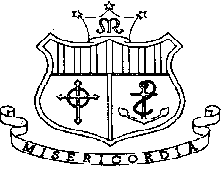 Covid 19 Response Plan for Scoil Mhuire – August 2020Introduction What is a School COVID-19 Response Plan? School COVID-19 Policy Planning and Preparing for Return to School Induction Training Procedure for Returning to Work (RTW) Lead Worker Representative (LWR) Display signage Making changes to school layout  Update Safety and Risk Assessment Access to the School and Contact LogControl Measures – To prevent Introduction and Spread of COVID-19 in Schools Know the Symptoms of COVID-19 Respiratory Hygiene Hand Hygiene Physical Distancing Use of PPE in SchoolsImpact of COVID-19 on certain school activitiesHygiene and Cleaning in School  Dealing with a suspected case Staff Duties  Absence Management Employee Assistance and Wellbeing ProgrammeAppendicesThis is a living document and may be reviewed and amended to take into account new guidance from www.Gov.ie ,  www.dbei.ie  , www.hse.ie , www.hpsc.ie , www.hsa.ie ; www.education.ie or agreements with education partners as appropriate for post primary schools.   AppendicesAppendix 1   Pre-Return to Work Questionnaire COVID-19Appendix 2   School Contact Tracing Log  Appendix 3   Checklist for School ManagersAppendix 4   Checklist for Managing a Suspected Case of COVID-19Appendix 5   Checklist for Lead Worker Representative  Appendix 6   Checklist for Cleaning  1) Introduction  The Minister for Education has published “The Roadmap for the Full Return to School” on the 27th July. It sets out what the operation of schools will look like and the range of supports which will be available in a COVID-19 context.   It has been developed in line with public health advice issued by the Health Protection Surveillance Centre (HPSC) and in compliance with the “Return to Work Safely Protocols” developed by the Department of Business, Enterprise and Innovation and the Department of Health with guidance documents provided by the Health and Safety Authority (HSA). Each workplace is required to have a COVID-19 Response Plan. In addition to being places of learning, schools are also places of work. This document sets out the information that post primary schools need to implement a School COVID-19 Response Plan, including a COVID-19 policy, lead worker representative/s (LWR) and a process to deal with a suspected case of COVID-19.  The purpose of this document is to provide clear and helpful guidance for the safe operation of post primary schools through the prevention, early detection and control of COVID-19. It provides key messages to minimise the risk of COVID-19 for staff, students, families and the wider community while recognising the importance of education for the health and wellbeing of students and society as a whole. This document focuses on the practical steps which can be taken in post primary schools to minimise the risk of infection while recognising that no interpersonal activity is without risk of transmission of infection at any time. The documentation and templates in this booklet are supported by the public health advice provided by the Health Protection Surveillance Centre (HPSC) for the safe reopening of schools and educational facilities.  2) What is a COVID-19 Response Plan? A COVID-19 Response Plan is designed to support the staff and Board of Management (BOM) in putting measures in place that aim to prevent the spread of COVID-19 in the school environment  The COVID-19 Response Plan details the policies and practices necessary for the school to meet the Government’s ‘Return to Work Safely Protocol’, the Department of Education plan for school reopening that will aim to prevent the introduction and spread of COVID-19 in the school environment.   It is important that the resumption of school-based teaching and learning and the reopening of schools complies with the public health advice and guidance documents prepared by the Department. Doing so minimises the risk to students, staff and others. The response plan supports the sustainable reopening of school where the overriding objective is to protect the health of staff and students while promoting the educational and development needs of the children in the school. The COVID-19 response plan is a living document and will be updated in line with the public health advice and any other relevant agreement with education partners as appropriate for post primary schools.  In line with the Return to Work Safely Protocol, the key to a safe and sustainable return to work and reopening of schools requires strong communication and a shared collaborative approach between the BOM, staff, students and parents.   The assistance and cooperation of all staff, students, parents, contractors, and visitors is critical to the success of the plan.  Every effort is made to ensure the accuracy of the information provided in this document. However, should errors or omissions be identified, please notify us so that appropriate measures can be taken to rectify same. 3)                                       Scoil Mhuire COVID-19 Policy Statement Scoil Mhuire is committed to providing a safe and healthy workplace for all our staff and a safe learning environment for all our students. To ensure that, we have developed the following COVID-19 Response Plan.  The BOM and all school staff are responsible for the implementation of this plan and a combined effort will help contain the spread of the virus. We will: continue to monitor our COVID-19 response and amend this plan in consultation with our staff provide up to date information to our staff and students on the Public Health advice issued by the HSE and Gov.ie  display information on the signs and symptoms of COVID-19 and correct handwashing techniques.agree with staff, a worker representative who is easily identifiable to carry out the role outlined in this plan in relation to summer provision. inform all staff and students of essential hygiene and respiratory etiquette and physical distancing requirements.adapt the school to facilitate physical distancing as appropriate in line with the public health guidance and direction of the Department of Education. keep a contact log to help with contact tracing. ensure staff and students engage with the induction / familiarisation briefing provided by the Department of Education.implement the agreed procedures to be followed in the event of someone showing symptoms of COVID-19 while at school. provide instructions for staff and students to follow if they develop signs and symptoms of COVID-19 during school time.  implement cleaning in line with Department of Education advice.  All school staff will be consulted on an ongoing basis and feedback is encouraged on any concerns, issues, or suggestions.  This can be done through the Lead Worker Representative who will be supported in line with the agreement between the Department and education partners. Signed: Anne Breen 			Date: 10 August 2020(Chairperson, Board of Management)4.1) Induction Training  All staff will undertake and complete COVID-19 Induction Training prior to returning to the school building. The aim of such training is to ensure that staff have full knowledge and understanding of the following:   Latest up to-date advice and guidance on public healthCOVID-19 symptoms What to do if a staff member or pupil develops symptoms of COVID-19 while at school Outline of the COVID-19 response plan  Staff will be kept fully informed of the control measures in place in the school and their duties and responsibilities in preventing the spread of COVID-19 and will be updated with any changes to the control measures or guidance available from the public health authorities.  If a staff member is unsure about any aspect of the COVID-19 Response Plan, the associated control measures, or his/her duties, he/she should immediately seek guidance from the Principal who is supported in this role by the BOM.  4.2) Procedure for Returning to Work (RTW)   In order to return to the workplace, staff must complete a Return to Work (RTW) form, which is available electronically or from the Principal.  A hard copy is attached also at Appendix 1. An RTW form should be completed and returned 3 days before returning to work.   On receipt of the completed form the principal will provide details of the Induction Training for completion by staff prior to the return to the workplace and details of any additional health and safety measures in place in the school to facilitate the staff member’s return to the school facility. There are some school staff who may be unable to return to school. Current public health guidelines have identified these people as being in groups who are defined as being at very high risk. People at very high risk (extremely vulnerable): The list of people in very high risk groups include people who: are over 70 years of age – even if fit and well. have had an organ transplant. are undergoing active chemotherapy for cancer. are having radical radiotherapy for lung cancer. have cancers of the blood or bone marrow such as leukaemia, lymphoma or myeloma who are at any stage of treatment. are having immunotherapy or other continuing antibody treatments for cancer.are having other targeted cancer treatments which can affect the immune system, such as protein kinase inhibitors or PARP inhibitors. have had bone marrow or stem cell transplants in the last 6 months, or who are still taking immunosuppression drugs. have severe respiratory conditions including cystic fibrosis, severe asthma, pulmonary fibrosis, lung fibrosis, interstitial lung disease and severe COPD. have a condition that means they have a very high risk of getting infections (such as SCID, homozygous sickle cell).are taking medicine that makes you much more likely to get infections (such as high doses of steroids or immunosuppression therapies). have a serious heart condition and are pregnant. The advice for this group is available from the HSE. Details of the arrangements that will apply for these staff, which will be in accordance with those applying for the  public service generally, will be updated by the Department of Education following consultation with management bodies and unions and a circular will issue to all schools.  4.3) Lead Worker Representative The protocol provides for the appointment of a Lead Worker Representative (LWR) in each workplace. The LWR will work in collaboration with the employer to assist in the implementation of measures to prevent the spread of COVID -19 and monitor adherence to those measures and to be involved in communicating the health advice around COVID19 in the workplace.  This section sets out how the provisions will operate in respect of schools. These arrangements will operate for the 2020/21 school year and will be kept under review.  Responsibility for the development and implementation of the COVID-19 Response Plan and the associated control measures lies with the Board of Management and school management. Strong communication and a shared collaborative approach is key to protecting against the spread of COVID-19 in schools, and looking after the health, safety and wellbeing of staff and students. Adherence to the Return to Work Protocol will only be achieved if everyone has a shared obligation in implementing the measures contained within the Protocol in their place of work.  If a staff member has any concerns or observations in relation to the COVID-19 Response Plan, control measures or the adherence to such measures by staff, students, or others, they should contact the LWR who will engage with school management. The role of LWR is separate to that of the Safety Representative under the health and safety legislation. However, the Safety Representative may act as the LWR if selected to do so by the staff. In summary, the role of the LWR is to: Represent all staff in the workplace regardless of role and be aware of specific issues that may arise in respect of different staff cohorts. Keep up to date with the latest COVID-19 public health advice. Work collaboratively with school management to ensure, so far as is reasonably practicable, the safety, health, and welfare of employees in relation to COVID-19. Consult with school management on the control measures required to minimise the risk of staff and students being exposed to COVID-19. Promote good hygiene practices, in conjunction with school management, such as washing hands regularly and maintaining good respiratory etiquette along with maintaining social distancing in accordance with public health advice. Assist school management with the implementation of measures to suppress COVID-19 in the workplace in line with the Return to Work Safely Protocol and current public health advice.Monitor, in conjunction with school management, adherence to measures put in place to prevent the spread of COVID-19; Conduct reviews of safety measures that are in place to address and suppress COVID-19 in the workplace. Reviews (including an examination of the workplace) should be conducted on a regular basis (at least twice per week). Report any issues of concern immediately to school management and keep records of such issues and actions taken to rectify them. Consult with the school management on the school’s COVID-19 Response Plan in the event of someone developing COVID-19 while in school including the location of an isolation area and a safe route to that area. Following any incident, assess with the school management any follow up action that is required. Consult with colleagues on matters relating to COVID-19 in the workplace. Make representations to school management on behalf of their colleagues on matters relating to COVID-19 in the workplace. If a staff member has any concerns or observations in relation to the COVID-19 response plan, control measures or the adherence to such measures by staff, students or other s/he should contact the LWR/s who will engage with the Principal.  All staff, students, parents, contractors and visitors have a responsibility, both as individuals and collectively to have due regard for their own health and safety and that of others and to assist with the implementation of the COVID-19 Response Plan and associated control measures.  4.4) Signage   The school will display signage outlining the signs and symptoms of COVID19 and to support good hand and respiratory hygiene. Signage will comprise age-appropriate key health messages – hand washing, sneeze and cough etiquette etc.  The school will arrange to display the posters in prominent areas such as offices, corridors, staffroom area, classrooms and toilets.  4.5) Making Changes to School Layout   Maintaining physical distancing in the school environment is recommended as one of the key control measures to minimize the risk of the introduction and spread of COVID-19. Schools are required to reconfigure classrooms and other areas to support physical distancing in line with the guidance in advance of school reopening.  4.6) Health and Safety Risk Assessment  COVID-19 represents a hazard in the context of health and safety in the school environment. A template risk assessment to identify the control measures required to mitigate the risk of COVID-19 in school settings is attached at Appendix 4.  A review is underway of emergency procedures involving, fire safety, first aid, accidents and dangerous occurrences to consider any new risks that arise due to the school’s COVID-19 Response Plan. Any changes to the school’s existing emergency procedures will be documented and incorporated into the school’s safety statement.  The school will also review the existing risk assessments to consider any new risks that arise due to the school’s COVID-19 Response Plan. Any changes to the school’s current risk assessments will also be documented and be incorporated into the school’s safety statement. First Aid/emergency procedure The standard First Aid/emergency procedure shall continue to apply in schools. In an emergency or in case of a serious incident, the school will call for an ambulance or the fire brigade on 112/999 giving details of location and type of medical incident.  4.7) Access to School and Contact Log Access to the school building will be in line with agreed school procedures. Arrangement for necessary visitors such as contractors and parents will be restricted to essential purposes and limited to those who have obtained prior approval from the principal.  The Department of Education Inspectorate may also need to visit schools and centres for education to support them as appropriate in the implementation of public health advice relating to creating a safe learning and working environment for all. The prompt identification and isolation of potentially infectious individuals is a crucial step in restricting the spread of the virus and protecting the health and safety of the individuals themselves and other staff, contractors, and visitors at the workplace. A detailed sign in/sign out log of those entering the school facilities will be maintained.  The school will maintain a log of staff and students contacts. The contact log template is available at Appendix 2 below.  The school will ensure that all school records and data will be maintained and processed in compliance with the GDPR and the Data Protection Acts. The responsibility for compliance with the legislation rests with each school in its role as data controller.5) Control Measures - To prevent Introduction and Spread of COVID-19 in Schools One of the key messages to manage the risks of COVID-19 is to do everything practical to avoid the introduction of COVID-19 into the school. If infection is not introduced it cannot be spread. The risk of spreading the infection once introduced exists in all interpersonal interactions; student - student, teacher - teacher and teacher- student, and must be managed in all settings.  A range of essential control measures have been implemented to reduce the risk of the spread of COVID -19 virus and to protect the safety, health and welfare of staff, students, parents, and visitors as far as possible within the school. The control measures shall continue to be reviewed and updated as required on an ongoing basis.  It is critical that staff, students, parents, and visitors are aware of, and adhere to, the control measures outlined and that they fully cooperate with all health and safety requirements.  Staff should note that they have a legal obligation under Section 13 of the Safety, Health and Welfare at Work Act 2005 to comply with health and safety requirements and to take reasonable care for the health and safety of themselves, their colleagues and other parties within the workplace.  How to Minimise the Risk of Introduction of COVID-19 into the school: Promote awareness of COVID-19 symptoms (details at Section 5.1). Staff and students that have symptoms are not to attend school, to phone their doctor and to follow HSE guidance on self-isolation.Staff and students are advised not to attend school if they have been identified by the HSE as contact for a person with COVID-19 and to follow the HSE advice on restriction of movement.Staff and students that develop symptoms at school are to bring this to the attention of the principal (or deputy principal if the principal is unavailable) promptly. Ensure that staff and students know the protocol for managing a suspected case of COVID-19 in school (details at Section 8). Everyone entering the school building must perform hand hygiene with a hand sanitiser. All relevant parties are advised that visitors to the school during the day should be by prior arrangement with the principal and should be received at a specific contract point. Physical distancing of 2 metres will be maintained between staff and visitors where possible.  5.1) Know the Symptoms of COVID-19 In order to prevent the spread of COVID-19 it is important to know and recognise the symptoms. They are: High temperature Cough Shortness of breath or breathing difficulties Loss of smell, of taste or distortion of taste 5.2) Respiratory Hygiene  Make sure you, and the people around you, follow good respiratory hygiene. This means covering your mouth and nose with a tissue or your bent elbow when you cough or sneeze. Then dispose of the used tissue immediately and safely into a nearby bin. By following good respiratory hygiene, you protect the people around you from viruses such as cold, flu and COVID-19.The school will promote good hygiene and display posters throughout the schools on how to wash your hands. Follow the HSE guidelines on handwashing:  https://www2.hse.ie/wellbeing/how-to-wash-your-hands.html.Hand hygiene can be achieved by hand washing or use of a hand sanitiser (when hands look clean). Use of hand hygiene facilities including wash hand basins will be managed so as to avoid congregation of people waiting to use wash hand basins and hand sanitisers. Hand sanitiser dispensers will be deployed at exit and entry points of the school and classrooms and care will be taken to clean up any hand sanitiser spills to prevent risks of falls.  Warm water is preferable to hot or cold water for hand washing but if the plumbing system only supplies cold water, a soap that emulsifies easily in cold water should be used.  Wash hand basins, running water, liquid soap and hand drying facilities will be provided in all toilets, kitchens and any food preparation areas. Hand washing facilities will be maintained in good condition and supplies of soap and towels will be topped up regularly to encourage everyone to use them.  Hot air dryers are an acceptable alternative for hand drying but will be regularly maintained. There is no evidence that hand dryers are associated with increased risk of transmission of COVID-19. Posters displaying hand washing techniques and promoting hand washing will be placed on walls adjacent to washing facilities.  Hand sanitiser is suitable for use for hand hygiene when hands are not visibly soiled (look clean). Evidence of effectiveness is best for alcohol based hand rubs, but non-alcohol based hand rubs can be used too. When hand rubs/gels are being used in school care will be taken to ensure that students do not ingest them as they are flammable and toxic.  Frequency of Hand HygieneStudents and staff should perform hand hygiene: On arrival at school.Before eating or drinking.After using the toilet.After petting animals.After playing outdoors.When their hands are physically dirty.When they cough or sneeze.  5.4) Physical Distancing Physical distancing will be applied in the school setting allowing for some flexibility when needed. It must be applied in a practical way to recognise that the learning environment cannot be dominated by a potentially counterproductive focus on this issue. Some flexibility in the implementation of measures may be required at times. It is also recognised that it is not always possible for staff to maintain physical distance from students and it is not appropriate that they would always be expected to do so where this could have a detrimental impact on the student.  However, where possible staff should maintain a minimum of 1 m distance and where possible 2m. They should also take measures to avoid close contact at face to face level such as remaining standing rather than sitting beside/crouching down.  Physical distancing falls into two categories: Increasing separation Decreasing interaction Increasing separation  Given that each school setting is different in terms of (i) location; (ii) physical layout (iii) available space within the school; and (iv) student numbers; the school itself is best placed to decide on the appropriate reconfigurations / operational changes necessary to maintain physical distancing.   In recognition that a ‘one size fits all’ approach would not be appropriate as schools themselves are best placed to decide on the appropriate configuration for their school, the Department has developed a Framework to maintain Physical Distancing in the Classroom in Post Primary Schools with a full return of all Students for the 2020/21 School Year.  The Framework sets out a suite of available measures that must be implemented at individual school level to the greatest possible extent. The suite of measures set out in the Framework are: 1. Reconfigure class spaces to maximise physical distancing. 2. Utilising and reconfiguring all available space in the school in order to maximise physical distancing. 3. Review Timetables.4. Reconfiguring Classes.5. Consider Use of Live Streaming within the School.6. Accessing available spaces within the local community.Decreasing interaction  The extent to which decreasing interaction is possible in a post primary school will depend on the school setting and a common-sense approach is required recognising the limits to which this can be achieved between students.  In post primary schools physical distancing of 2m where possible or at least 1m should be maintained between desks or between individual students or staff.  As far as possible and practical, students will remain in the classroom and teachers will move between rooms. As far as possible and practical students will be assigned to a main class cohort which will remain in the classroom for most subjects, with teachers moving between rooms. Where possible and practical double classes will be planned to minimise movement during the day.  Where students have an elective subject, they will move quickly into the new class and would be seated with members of their class cohort, observing as much physical distance as possible.  Hand washing and/or sanitising will be required when moving between classes by teachers and students.  Physical distancing between the teacher and class will be observed.  Where movement of class groups between rooms is required it will be planned to minimise interaction with other class groups.  The school will limit interaction on arrival and departure and in hallways and other shared areas. Social physical contact (hand to hand greetings, hugs) is discouraged.  Where students need to move about within the classroom to perform activities (access to a shared resource) it will be organised to the greatest degree possible to minimise congregation at the shared resource.  Staff and students should avoid sharing of personal items. Where teaching and learning involves use of keyboards or tablets, the contact surface of the device will be cleaned regularly and hand hygiene encouraged.  Physical Distancing outside of the classroom and within the school School drop off/collection Arrangements for dropping off/collecting students will be arranged to maintain physical distancing of 2m where possible.  Walking/cycling to school will be encouraged as much as possible.  Aim of any arrangements is to avoid congregation of people at the school gates where physical distancing requirements may not be respected.  Staggered drop off/pick up times may be arranged where feasible. If schools have additional access points, consideration may be given to whether they can be used to reduce congestion.  Students should head straight to their designated learning space/classroom.  StaffA distance of 2m is recommended for physical distancing by staff. This is particularly relevant to distancing between adults when they are not engaged in teaching such as the staff room and arriving to work.  If 2m cannot be maintained in staff groups, as much as distance as is possible and guidance on face covering should be observed.  Consideration may be given to formation of staff “pods” or teams who work together and take breaks together.  Staff meetings may be held remotely or in large spaces to facilitate physical distancing.  A no hand-shaking policy will be implemented.Gathering at the beginning or end of the school day should be minimised.  Canteen Physical distancing will be applied in canteen facilities. Stagger canteen use and extend serving times where possible to align with class groupings. Implement a queue management system. Students must clean their hands before and after entering the canteen area.  Corridors and Stairwells Briefly passing someone in a hall is very unlikely to contribute significantly to the spread of infection if people do not have physical contact and avoid informal group discussions.5.5) Use of PPE in Schools  The advice of the HPSC on the use of face coverings in education settings states that it is now recommended that face coverings should be worn where it is not possible to maintain a physical distance of 2m from other staff or students.These might include roles such as:  Performing intimate care.Where a suspected case of COVID-19 is identified while the school is in operation.  Where staff are particularly vulnerable to infection but are not in the list of those categorised as people in very high risk groups or may be living with people who are in a very high risk category. Appropriate PPE will be available for dealing with suspected COVID-19 cases, intimate care needs and for first aid. Where staff provide healthcare to children with medical needs in the school environment, they should apply standard precautions as per usual practice. Masks The advice of the HPSC on the use of face coverings in education settings states that it is now recommended that face coverings should be worn where it is not possible to maintain a physical distance of 2m from other staff or students.It is essential for those wearing a cloth face covering to understand that the purpose is not to protect themselves but to reduce onward transmission and the benefit is reliant on wearing the covering appropriately.  Gloves The use of disposable gloves in the school by students or staff is not generally appropriate but may be necessary for matters such as cleaning or intimate care settings. Routine use does not protect the wearer and may expose others to risk from contaminated gloves.  Routine use of disposable gloves is not a substitute for hand hygiene.6) Impact of COVID-19 on certain school activities  Choir/Music Performance Choir practices/performances and music practices/performances involving wind instruments may pose a higher level of risk and special consideration should be given to how they are held ensuring that the room is well-ventilated and the distance between performers is maintained. Sport Activities Schools should refer to the HPSC guidance on Return to Sport.  Shared Equipment Art Where possible students should be encouraged to have their own individual art and equipment supplies.  ElectronicsShared electronic devices such as tablets, touch screens, keyboards should be cleaned between use and consideration may be given to the use of wipeable covers for electronics to facilitate cleaning.  Musical Equipment/InstrumentsTo the greatest extent possible, instruments should not be shared between students and if sharing is required, the instruments should be  Library Policy Where practical students should have their own books. Textbooks that are shared should be covered in a wipeable plastic covering that can be wiped with a suitable household cleaning agent between uses. Students should be encouraged to perform hand hygiene after using any shared item.  Shared Sports EquipmentMinimise equipment sharing and clean shared equipment between uses by different people.  7) Hygiene and Cleaning in the SchoolThe specific advice in relation to school cleaning is set out in the HPSC advice and will be covered in the induction training. This advice sets out the cleaning regime required to support schools to prevent COVID-19 infections and the enhanced cleaning required in the event of a suspected cases of COVID-19. The setting will be cleaned at least once per day. Additional cleaning will be focused on frequently touched surfaces – door handles, hand rails, chairs/arm rests, communal eating areas, sink and toilet facilities.  If students are moving between classrooms, appropriate cleaning products will be provided to enable them to wipe down their desk, chair and surface before leaving the room.  All staff will have access to cleaning products and will be required to maintain cleanliness of their own work area.  Under no circumstances should these cleaning materials be removed from the building.  Staff should thoroughly clean and disinfect their work area before and after use each day.  There will be regular collection of used waste disposal bags from offices and other areas within the school facility.  Shower facilities shall not be available for use by staff or students due to the increased risk associated with communal shower facilities and areas. This shall be reviewed in line with government guidance.  Staff must use and clean their own equipment and utensils (cup, cutlery, plate etc.). Cleaning/Disinfecting rooms where a student/staff member with suspected COVID-19 was present  The rooms will be cleaned as soon as practicably possible.Once the room is vacated the room will not be reused until it has been thoroughly cleaned and disinfected and all surfaces are dry. Disinfection only works on things that are clean. Therefore when disinfection is required it is always in addition to cleaning.  Person/s assigned to cleaning should avoid touching their face while they are cleaning and household gloves and a plastic apron. Clean the environment and furniture using disposable cleaning cloths and a household detergent followed by disinfection with a chlorine based product (household bleach).  Pay special attention to frequently touched surfaces, the back of chairs, couches, door handles and any surfaces that are visibly soiled with body fluids.  Once the room has been cleaned and disinfected and all surfaces are dry, the room can be reused.  8) Dealing with a Suspected Case of COVID-19  Staff or students should not attend school if displaying any symptoms of COVID-19. The following outlines how the school will deal with a suspected case that may arise in a school setting. A designated isolation area will be identified within the school building. The possibility of having more than one person displaying signs of COVID-19 will be considered and a contingency plan for dealing with additional cases will be put in place. The designated isolation area will be behind a closed door and away from other staff and students.  If a staff member/student displays symptom of COVID-19 while at school the following are the procedures to be implemented: If the person with the suspected case is a student, the parents/guardians will be contacted immediately.The school will isolate the person and have a procedure in place to accompany the individual to the designated isolation area via the isolation route, keeping at least 2 metres away from the symptomatic person and also making sure that others maintain a distance of at least 2 metres from the symptomatic person at all times.The isolation area does not have to be a room but if it is not a room it will be 2m away from others in the room.Remember that the virus is spread by droplets and is not airborne, so physical separation is enough to reduce the risk of spread to others even if they are in the same room.If it is not possible to maintain a distance of 2m a staff member caring for a student should wear a face covering or mask. Gloves should not be used as the virus does not pass through skin.Provide a mask for the person presenting with symptoms if one is available. He/she should wear the mask if in a common area with other people or while exiting the premises. Assess whether the individual who is displaying symptoms can immediately be directed to go home/be brought home by parents and call their doctor and continue self-isolation at home.Facilitate the person presenting with symptoms remaining in isolation if they cannot immediately go home and facilitate them calling their doctor. The individual should avoid touching people, surfaces and objects. Advice should be given to the person presenting with symptoms to cover their mouth and nose with the disposable tissue provided when they cough or sneeze and put the tissue in the waste bag provided.If the person is well enough to go home, arrange for them to be transported home by a family member, as soon as possible and advise them to inform their general practitioner by phone of their symptoms. Public transport of any kind should not be used.If they are too unwell to go home or advice is required, contact 999 or 112 and inform them that the sick person is a COVID-19 suspect.Carry out an assessment of the incident which will form part of determining follow-up actions and recovery.Arrange for appropriate cleaning of the isolation area and work areas involved – (details at Section 7) The HSE will inform any staff/parents who have come into close contact with a diagnosed case via the contact tracing process. The HSE will contact all relevant persons where a diagnosis of COVID-19 is made. The instructions of the HSE should be followed and staff and student confidentiality is essential at all times.  9) Staff Duties Staff have a statutory obligation to take reasonable care for their own health and safety and that of their colleagues and other parties.  The cooperation and assistance of all staff is essential to reduce the risk of spread of COVID19 and to protect health and safety as far as possible within the school. All staff have a key role to play.In this regard and in order to facilitate a safe return to work, these duties include, but are not limited to, the following:  Adhere to the School COVID-19 Response Plan and the control measures outlined.  Complete the RTW form before they return to work. Must inform the Principal if there are any other circumstances relating to COVID19, not included in the form, which may need to be disclosed to facilitate their safe return to the workplace.  Must complete COVID-19 Induction Training and any other training required prior to their return to school.  Must be aware of, and adhere to, good hygiene and respiratory etiquette. Coordinate practices and work with their colleagues to ensure that physical distancing is maintained. Make themselves aware of the symptoms of COVID-19 and monitor their own wellbeing. Self-isolate at home and contact their GP promptly for further advice if they display any symptoms of COVID-19.  Not return to or attend school if they have symptoms of COVID-19 under any circumstances.  Adhere to the procedure outlined above if they develop any symptoms of COVID-19 whilst within the school facility. Keep themselves informed of the updated advice of the public health authorities and comply with same. 10) COVID-19 related absence management     The management of a COVID-19 related absence will be managed in line with agreed procedures with the Department of Education & Skills.11)     Employee Assistance and Wellbeing Programme The Department recognises the need for school staff wellbeing and collective selfcare.  Support for school staff wellbeing will be provided by Department Support Services including the PDST and CSL, as well as by the HSE’s Health Promotion Team.  An Occupational Health Strategy is in place as a supportive resource for individual staff members in schools. The aim of the Occupational Health Strategy is to promote the health and wellbeing of employees in the workplace, with a strong focus on prevention.  The Occupational Health Strategy comprises the Employee Assistance Service and the Occupational Health Service. The Employee Assistance Service (EAS) is provided by Spectrum.Life under the logo of ‘Wellbeing Together: Folláine Le Chéile’.  Under the EAS, employees have a dedicated free-phone confidential helpline 1800 411 057 available 24 hours a day, 365 days a year providing advice on a range of issues such as wellbeing, legal, financial, mediation, management support etc.  Where required, short-term counselling is available to employees and their families (over the age of 18 years and living at home).  A bespoke wellbeing portal and app which offers access to podcasts and blogs on topics around wellbeing and mental health, family life, exercise and nutrition is also available.  In addition, online cognitive behavioural therapy is provided.   As part of the services provided by Spectrum.Life a Mental Health Promotion Manager is available to develop and deliver evidence based mental health and wellbeing initiatives to reduce stigma and improve mental health literacy and to increase engagement with the service. They will also be providing a series of webinars and presentations to promote staff wellbeing in schools as schools reopen and during the upcoming school year.   Appendix 1   Pre-Return to Work Questionnaire COVID-19 This questionnaire must be completed by staff at least 3 days in advance of returning to work.  If the answer is Yes to any of the below questions, you are advised to seek medical advice before returning to work. Name:    		________________________ Name of School:  	________________________ Name of Principal:  	________________________ 		Date:________________  I confirm, to the best of my knowledge that I have no symptoms of COVID-19, am not self-isolating, awaiting results of a COVID-19 test or been advised to restrict my movements. Please note:  The school is collecting this sensitive personal data for the purposes of maintaining safety within the workplace in light of the COVID-19 pandemic.  The legal basis for collecting this data is based on vital public health interests and maintaining occupational health and will be held securely in line with our retention policy. Signed: ______________________________________Date:    _________________________Appendix 2		                Contact Tracing LogAppendix 3Checklist for School Management This checklist supports planning and preparation, control measures and induction needed to support a safe return to school for students, staff, parents and others. For completion by the agreed person with overall responsibility of managing the implementation of the COVID-19 Response plan. This is likely to be the principal (with supports as agreed with the Department). Planning and Systems 1. Is there a system in place to keep up to date with the latest advice from Government and DES, to ensure that advice is made available in a timely manner to staff and students and to adjust your plans and procedures in line with that advice? 2. Have you appointed staff member/s to the LWR position (detailed at Section 4.3 above) in accordance with the agreed protocol? 3. Have you advised staff as to who has been appointed to the position of LWR? 4. Have you prepared a school COVID-19 response plan and made it available to staff and students? 5. Have you a system in place to provide staff and students with information and guidance on the measures that have been put in place to help prevent the spread of the virus and what is expected of them? 6. Have you displayed the COVID-19 posters in suitable locations highlighting the signs and symptoms of COVID-19? 7. Have you told staff and students of the purpose of the COVID-19 contact log? 8. Have you a COVID-19 contact log in place to support HSE tracing efforts if required? (Contact log template attached). 9. Have you informed staff on the measures that have been put in place to help prevent the spread of the virus and what is expected of them, and provided a system for them to raise issues or concerns and to have them responded to? 10. Have you reviewed and updated risk assessments in line with Department advice to take account of any controls to help prevent the spread of COVID-19? 11. Have you updated emergency plans, in particular to take account of the COVID response plan? Staff 12. Have you made available to each staff member a COVID-19 return-to-work form to be completed and returned 3 days before they return to the workplace? (Template attached) 13. Are you aware of staff members who are at very high risk under the HSE guidance on people most at risk (HSE guidance on people most at-risk) and advised them of the Department of Education’s agreed arrangements for management of those staff? 14. Have you advised staff and students they must stay at home if sick or if they have any symptoms of COVID-19? 15. Have you told staff and students what to do and what to expect if they start to develop symptoms of COVID-19 while in school, including where the isolation area is? 16. Have you advised staff of the availability of the supports of the occupational health and wellbeing programme through Spectrum Life? Training and Induction 17. Have you advised staff and students to view the Department of Education’s training materials which are available online? 18. Have you taken the necessary steps to update your school induction / familiarisation training to include all information relating to COVID-19? 19. Have first aiders, if available, been given updated training on infection prevention and control re hand hygiene and use of PPE as appropriate? (It is intended that training will be provided as part of the DES online training programme). Buildings / Equipment 20. If you have mechanical ventilation does it need cleaning or maintenance before the school reopens? 21. Does your water system need flushing at outlets following low usage to prevent Legionnaire’s Disease? 22. Have you visually checked, or had an appropriate person check, all equipment in the school for signs of deterioration or damage before being used again? 23. Have you arranged for the school including all equipment, desks, benches, doors and frequently touched surfaces points, been thoroughly cleaned before reopening? Control Measures in place Hand / respiratory hygiene 24. Have you accessed supplies of hand sanitizers and any necessary PPE equipment in line with the HPSC health guidance relating to the reopening of schools, from the national framework provided by the Department? This framework close to being finalised and will be available for drawdown with guidance as to how and what to order accompanying it. 25. Are there hand washing/hand sanitising stations in place to accommodate staff, students and visitors adhering to hand hygiene measures in accordance with Department guidance? 26. Have arrangements been made for staff and students to have regular access to hand-washing/hand sanitising facilities as appropriate? 27. Are hand sanitisers easily available and accessible for all staff, students and visitors – e.g. in each classroom and at entry and exit points to school buildings? Have you made arrangements to ensure hand hygiene facilities are regularly checked and well-stocked? 29. Does the alcohol-based hand sanitiser have at least 60% ethanol or 70% isopropanol as the active ingredient? 30. Have you informed staff and students about the importance of hand washing? 31. Have you arranged for staff and students to view how to wash their hands (with soap and water for at least 20 seconds) and dry them correctly through the use of the HSE video resource? 32. Have you shown staff and students how to use hand sanitiser correctly and where hand-sanitising stations are located? 33. Have you displayed posters on how to wash hands correctly in appropriate locations? 34. Have you told staff and students when they need to wash their hands or use hand sanitiser? This includes:  before and after eating and preparing food  after coughing or sneezing  after using the toilet  where hands are dirty  before and after wearing gloves  before and after being on public transport  before leaving home  when arriving/leaving the school /other sites  after each class  after touching potentially contaminated surfaces  if in contact with someone displaying any COVID-19 symptoms 35. Have you told staff and students of the importance of good respiratory measures to limit the spread of the virus, including?  avoid touching the face, eyes, nose and mouth  cover coughs and sneezes with an elbow or a tissue  dispose of tissues in a covered bin Physical Distancing: 36. Have you identified all available school space to be used to maximise physical distancing? 37. Have you reviewed the templates provided by the Department of Education which show options for revised layout of school rooms to meet physical distancing requirements? 38. Have you arranged to revise the layout of the rooms and furniture as per the Department guidelines? 39. Have you arranged in each room that the teacher’s desk should be at least 1m (and where possible 2m) away from student desks? 40. Have you arranged in each room that students would be, at least 1m and (where possible 2m) away from each other? 41. Have you where possible and practicable assigned students to main class cohorts to minimise the risk of infection from COVID-19? 42. Have you arranged the timetable to facilitate double classes where possible and practicable? 43. Have you advised staff and students that when students are moving to an elective subject they would, where practicable be seated with members of their main class cohort? 44. Have you made arrangements to limit interaction on arrival and departure from school and in other shared areas? 45. Have you encouraged walking or cycling to school as much as possible? 46. Have you made arrangements, in so far as possible, to open additional access points to school to reduce congestion? 47. Can you provide a one system for entering and exiting the school, where practical? 48. Have you arranged for staff meetings to be held remotely or in small groups or in large spaces to facilitate physical distancing? 49. Have you taken steps to minimise rotation of staff between classes where possible? 50. Have you a system to regularly remind staff and students to maintain physical distancing? 51. Have you advised staff and students not to shake hands and to avoid any physical contact? 52. Have you stopped all non-essential travel for school activities? Visitors to Schools 53. Have you identified the activities that involve interacting with essential visitors to schools, made arrangements to minimise the number of such visitors and put in place measures to prevent physical contact, as far as possible? 54. Are there arrangements in place to inform essential visitors to schools of the measures to help prevent the spread of infection? 55. Have you a system in place for all visitors who do need to come to the school to make appointment, arrange to contact a central point and to record their visit using the contact tracing log? Appendix 4 	Checklist for dealing with a suspected case of COVID-19 Each main class cohort should be considered a separate group for the purpose of managing suspected cases. Each teacher/staff member will be required to manage a suspected case in line with the protocol and training. A nominated member of the school management team will be responsible for ensuring that all aspects of the protocol to deal with suspected cases have been adhered to. Isolation Area 1. Have you identified a place that can be used as an isolation area, preferably with a door that can close? 2. The isolation area does not have to be a separate room but if it is not a room it should be 2m away from others in the room. 3. Is the isolation area accessible, including to staff and students with disabilities? 4. Is the route to the isolation area accessible? 5. Have you a contingency plan for dealing with more than one suspected case of COVID-19? 6. Are the following available in the isolation area(s)?  Tissues  Hand sanitiser  Disinfectant/wipes  Gloves/Masks  Waste Bags  Bins Isolating a Person 7. Are procedures in place to accompany the infected person to the isolation area, along the isolation route with physical distancing from them? 8. Are staff familiar with this procedure? 9. Have others been advised to maintain a distance of at least 2m from the affected person at all times? (it is intended that this will be dealt with as part of DES online training) 10. Is there a disposable mask to wear for the affected person while in the common area and when exiting the building? Arranging for the affected person to leave the School 11. Staff – have you established by asking them if the staff members feel well enough to travel home? 12. Student – have you immediately contacted their parents/guardians and arranged for them to collect their student? Under no circumstances can a student use public or school transport to travel home if they are a suspected case of COVID-19. 13. The affected person should be advised to avoid touching other people, surfaces and objects. 14. The affected person should be advised to cover their mouth and nose with disposable tissue(s) when they cough or sneeze, and to put the tissue in the bin. 15. Has transport home or to an assessment centre been arranged if the affected person has been directed to go there by their GP? 16. Has the affected person been advised not to go to their GP’s surgery or any pharmacy or hospital? 17. Has the affected person been advised they must not use public transport? 18. Has the affected person been advised to continue wearing the face mask until they reach home? Follow up 19. Have you carried out an assessment of the incident to identify any follow-up actions needed? 20. Have you advised the LWR of the incident in accordance with the agreed protocol? 21. Are you available to provide advice and assistance if contacted by the HSE? Cleaning 22. Have you taken the isolation area out-of-use until cleaned and disinfected? 23. Have you made arrangements to clean and disinfect any classroom space where the staff or students were located? 24. Have you arranged for cleaning and disinfection of the isolation area and any other areas involved, as soon as practical after the affected person has left the building? 25. Have the cleaners been trained in dealing with contaminated areas and supplied with the appropriate PPE? Appendix 5		Checklist Lead Worker Representative Checklist of questions in line with the protocol at Appendix 3 as agreed between the Department and management bodies 1. Have you been s/elected by your colleagues on the staff and have you agreed with your school principal to act as a Lead Worker Representative for your school, in accordance with the process for lead worker representative/s in schools that has been agreed centrally and is to be implemented locally). 2. Have you been provided with information and training in relation to the role of Lead Worker Representative? (Training for this role is currently being explored with the HSA). 3. Are you keeping up to date with the latest COVID-19 advice from Government? 4. Are you aware of the signs and symptoms of COVID-19? 5. Do you know how the virus is spread? 6. Do you know how to help prevent the spread of COVID-19? 7. Have you watched and do you understand the online training provided by the Department of Education and have you been given induction training before returning to school? 8. Have you been made aware of the control measures your school has put in place to minimise the risk of you and others being exposed to COVID-19? 9. Are you helping in keeping your fellow workers up to date with the latest COVID-19 advice from Government? 10. Have you completed the COVID-19 return-to-work form and given it to your school? (DES template Return-to-Work form available) 11. Are you aware of the control measures your school has put in place to minimise the risk of you and others being exposed to COVID-19? (Checklist for School Management available) 12. On behalf of the employer did your school principal consult with you when putting control measures in place? Control measures have been agreed centrally between the Department and education partners and will be revised as necessary. Consultation at school level should take place on any specific local arrangements necessary to implement the protocol 13. Have you a means of regular communication with the principal and where applicable any other person with overall responsibility for the school COVID-19 plan? 14. Are you co-operating with your school to make sure these control measures are maintained? 15. Have you familiarised yourself with the cleaning requirements needed to help prevent cross contamination? (Checklist for Cleaning and Disinfection available) 16. Have you been asked to walk around and check that the control measures are in place and are being maintained? 17. Are you reporting immediately to the person with overall responsibility for the school COVID-19 plan any problems, areas of non-compliance or defects that you see? 18. Are you keeping a record of any problems, areas of non-compliance or defects and what action was taken to remedy the issue? 19. Are you familiar with what to do in the event of someone developing the symptoms of COVID-19 while at school? 20. Are you co-operating with your school in identifying an isolation area and a safe route to that area? (Checklist for dealing with suspected case of COVID-19 available) 21. Are you helping in the monitoring and keeping under review the management of someone developing symptoms of COVID-19 while at school? 22. Once the affected person has left the school, are you helping in assessing what follow-up action is needed? 23. Are you helping in maintaining the staff and student contact log? 24. Have you been made aware of any changes to the emergency plans or first aid procedures for your school? 25. Are you making yourself available to fellow staff to listen to any COVID-19 control concerns or suggestions they may have? 26. Are you raising those control concerns or suggestions with your school Principal and feeding back the response to the staff member/s who raised the issue? 27. Are you aware of the availability of the Spectrum Life Wellbeing Together Programme? 28. Have you been provided by the Principal/ school management with the supports to which you are entitled in your role as Lead Worker Representative? 29. If you are a teacher, have you been provided with the 2 hours per week of protected time off class contact hours, as provided for in the protocol? 30. If you are an SNA, have you been provided with 66 of the “72 hours”, as provided for in the protocol? 31. If you are a school secretary or a caretaker have your duties been re-prioritised by school management to afford you sufficient time to carry out your duties as LWR within the scope of your normal contracted hours, as provide for in the protocol? Appendix 6		 Checklist for Cleaning 1. Have you a system in place for checking and keeping up to date with the latest public health advice from Government and the Department of Education, to ensure that advice is made available in a timely manner to staff and students and to adjust your cleaning procedures in line with that advice? 2. Have you reviewed the HPSC health advice for the safe reopening of schools, in particular Section 5.6 Environmental Hygiene? 3. Have you explained the need for the enhanced cleaning regime to staff and students? 4. Are you aware that cleaning is best achieved using a general purpose detergent ad warm water, clean cloths, mops and the mechanical action of wiping and cleaning, following by rinsing and drying? 5. Have you sufficient cleaning materials in place to support the enhanced cleaning regime? 6. Have you provided training for cleaning staff on the enhanced cleaning regime? (DES intends to provide online training for cleaning staff) 7. Have you made arrangements for the regular and safe emptying of bins? 8. Are you familiar with the cleaning options for school settings set out in the HPSC health advice for schools for surfaces, toilets, cleaning equipment, PPE and waste management? 9. Are you aware that each school setting should be cleaned once per day? 10. Have you in place a system for regular cleaning of the following frequently touched surfaces?  Door handles,  Hand rails  Chairs/arm rests  Communal eating areas  Sinks  Toilets facilities 11. Have you provided cleaning materials to staff and students so that they can clean their own desk or immediate workspace? 12. Have you advised staff that they are responsible for cleaning personal items that have been brought to work and are likely to be handled at work or during breaks? E.g. mobile phone laptop and to avoid leaving them down on communal surfaces or they will need to clean the surface after the personal item is removed. 13. Have you advised staff and students to avoid sharing items such as cups, bottles, cutlery, pens 14. Have you put in place a written cleaning schedule to be made available to cleaning staff including:  Items and areas to be cleaned  Frequency of cleaning  Cleaning materials to be used  Equipment to be used and method of operation 15. Details of how to clean following a suspected case of COVID-19 are at Section 7 of the Plan above 16. If disinfection of contaminated surfaces is required, is a system in place to do this following cleaning? 17. If cleaning staff have been instructed to wear gloves when cleaning are they aware of the need to wash their hands thoroughly with soap and water, both before and after wearing gloves? 18. Have you a system in place for the disposal of cleaning cloths and used wipes in a rubbish bag? Current HSE guidance recommends waste such as cleaning waste, tissues etc. from a person suspected of having COVID-19 should be double bagged and stored in a secure area for 72 hours before being presented for general waste collection. 19. Have you ensured there is a system in place to make sure reusable cleaning equipment including mop heads and non-disposable cloths are clean before re-use? 20. Have you ensured there is a system in place to ensure that equipment such as buckets are emptied and cleaned with a fresh solution of disinfectant before re-use? Name of Lead Worker RepresentativeContact DetailsTBAQuestionsYESNO1. Do you have symptoms of cough, fever, high temperature, sore throat, runny nose, breathlessness, or flu-like symptoms now or in the past 14 days? Do you have symptoms of cough, fever, high temperature, sore throat, runny nose, breathlessness, or flu-like symptoms now or in the past 14 days? 2. Have you been diagnosed with confirmed or suspected COVID-19 infection in the last 14 days? Have you been diagnosed with confirmed or suspected COVID-19 infection in the last 14 days? 3. Have you been advised by the HSE that you are you a close contact of a person who is a confirmed or suspected case of COVID-19 in the past 14 days? Have you been advised by the HSE that you are you a close contact of a person who is a confirmed or suspected case of COVID-19 in the past 14 days? 4. Have you been advised by a doctor to self-isolate at this time?   Have you been advised by a doctor to self-isolate at this time?   5. Have you been advised by a doctor to cocoon at this time?   Have you been advised by a doctor to cocoon at this time?   6. Have you been advised by your doctor that you are in the very high risk group? If yes, please liaise with your doctor and Principal re return to work. Have you been advised by your doctor that you are in the very high risk group? If yes, please liaise with your doctor and Principal re return to work. Name of SchoolContact PersonContact PersonContact PersonAddress of SchoolFor Queries Only: Phone No:For Queries Only: Phone No:For Queries Only: Phone No:Address of SchoolEmail:Email:Email:Name of visitorWas visit pre-arranged with the Principal?Yes ____                      No ____Was visit pre-arranged with the Principal?Yes ____                      No ____Was visit pre-arranged with the Principal?Yes ____                      No ____Was visit pre-arranged with the Principal?Yes ____                      No ____Was visit pre-arranged with the Principal?Yes ____                      No ____Was visit pre-arranged with the Principal?Yes ____                      No ____Was visit pre-arranged with the Principal?Yes ____                      No ____Date of Visit___/___/_______/___/____TIMEEntry to school __________ am  pm Entry to school __________ am  pm Entry to school __________ am  pm Entry to school __________ am  pm Exit from School __________ am  pm Exit from School __________ am  pm Exit from School __________ am  pm Visitor StatusContractor Contractor Parent/Guardian Parent/Guardian Parent/Guardian Parent/Guardian Parent/Guardian Other    Please complete: _______________________________Other    Please complete: _______________________________Other    Please complete: _______________________________Contact Details of VisitorsCompany Name (if applicable)Contact Details of VisitorsContact NumberEmail AddressEmail AddressEmail AddressContact Details of VisitorsReason for VisitWho the Visitor met: (Separate line required for each person the visitor met)Who the Visitor met: (Separate line required for each person the visitor met)Who the Visitor met: (Separate line required for each person the visitor met)Who the Visitor met: (Separate line required for each person the visitor met)Who the Visitor met: (Separate line required for each person the visitor met)Who the Visitor met: (Separate line required for each person the visitor met)Who the Visitor met: (Separate line required for each person the visitor met)Who the Visitor met: (Separate line required for each person the visitor met)Who the Visitor met: (Separate line required for each person the visitor met)Who the Visitor met: (Separate line required for each person the visitor met)Name of Person VisitedName of Person VisitedName of Person VisitedName of Person VisitedName of Person VisitedLength of time spent with each person in the schoolLength of time spent with each person in the schoolLength of time spent with each person in the schoolLength of time spent with each person in the schoolLength of time spent with each person in the school